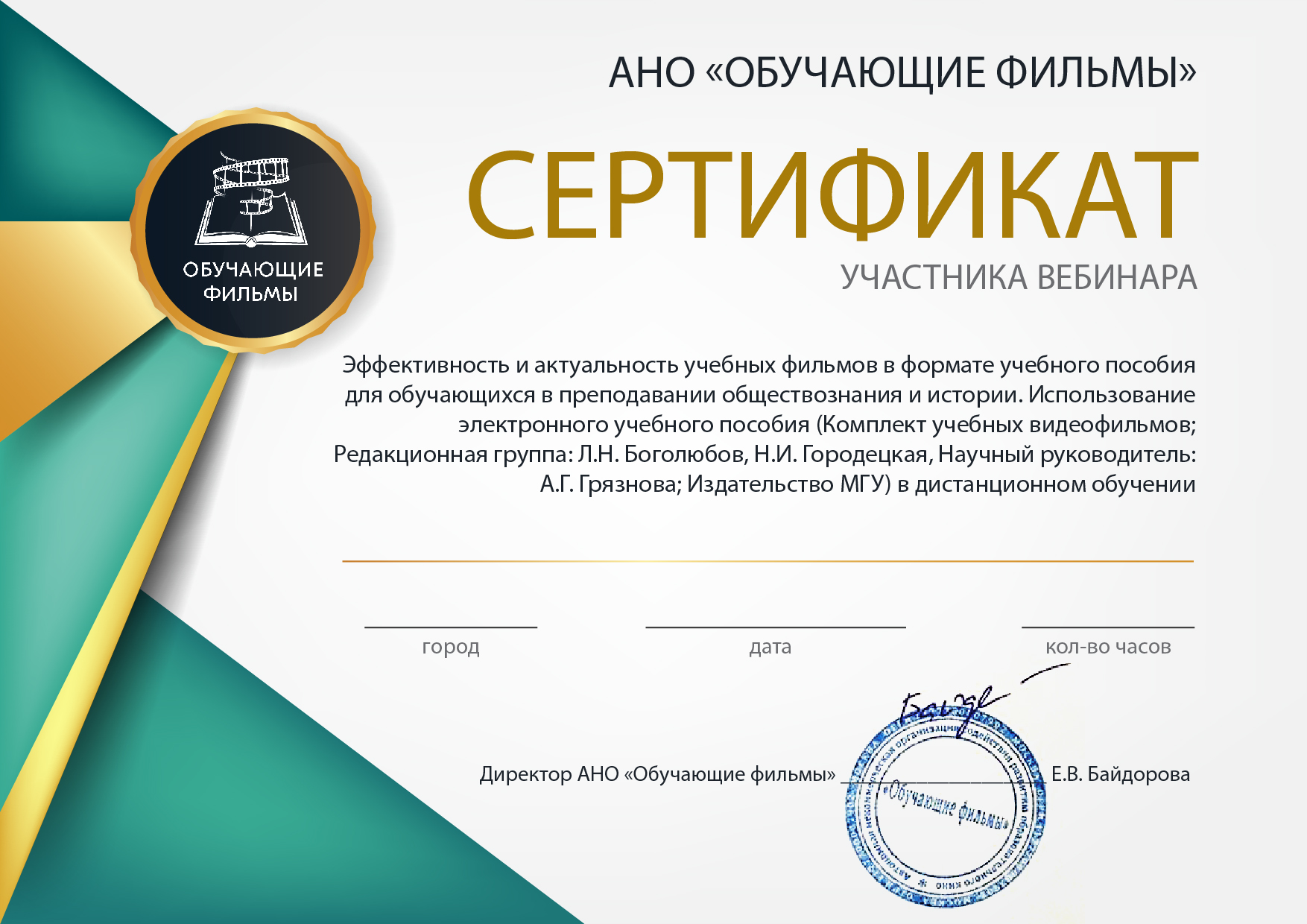                                                                                                        ФИО                                                  Москва                              11 ноября 2020                                        1